嘉義縣新港鄉復興國民小學友善校園學生事務與輔導工作成果照片三-2-3-2-2嘉義縣新港鄉復興國民小學友善校園學生事務與輔導工作成果照片三-2-3-2-2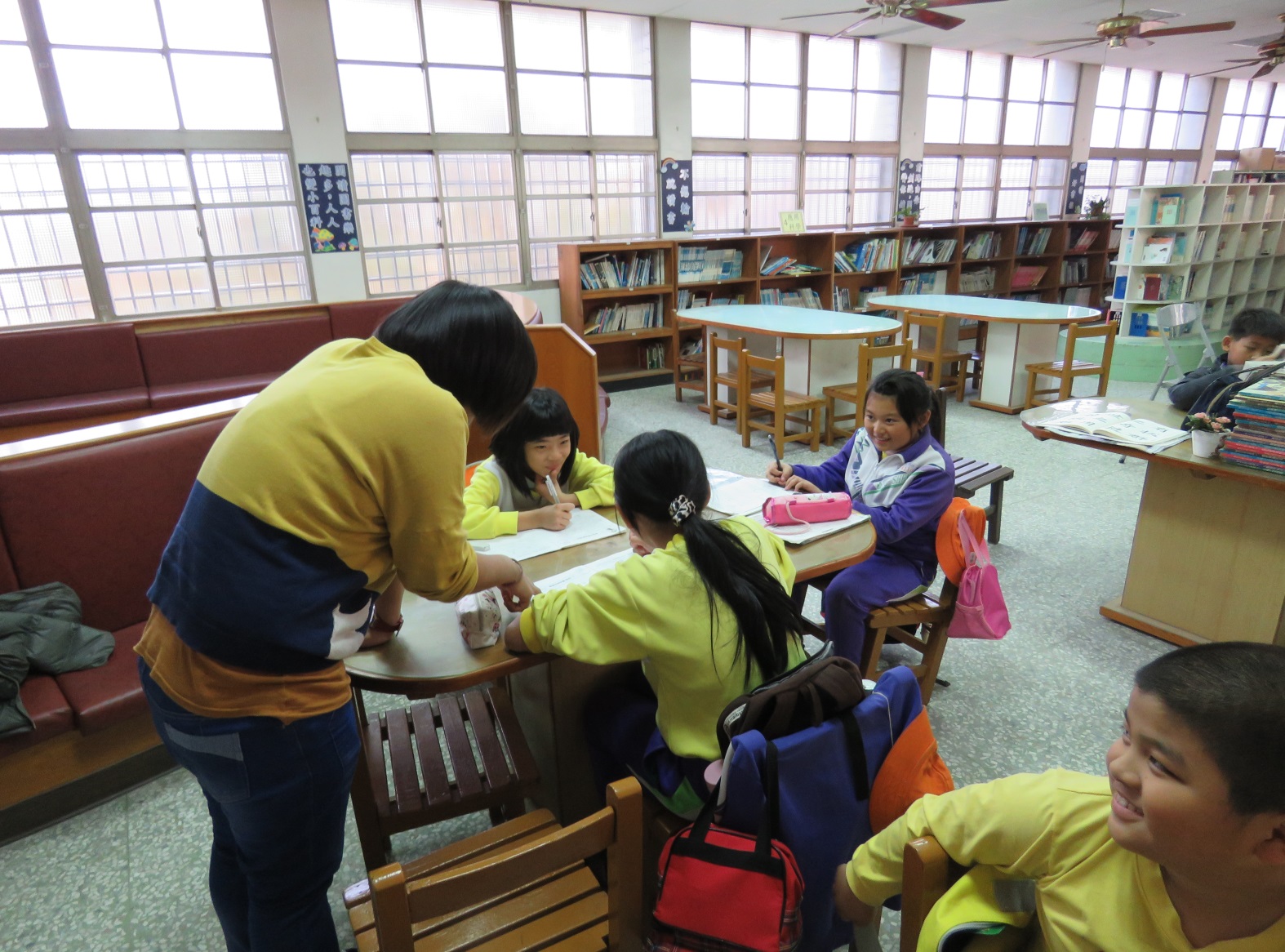 活動說明活動名稱：永齡希望小學辦理平日及暑假課後輔導活動對象：參與永齡希望小學課後輔導學生              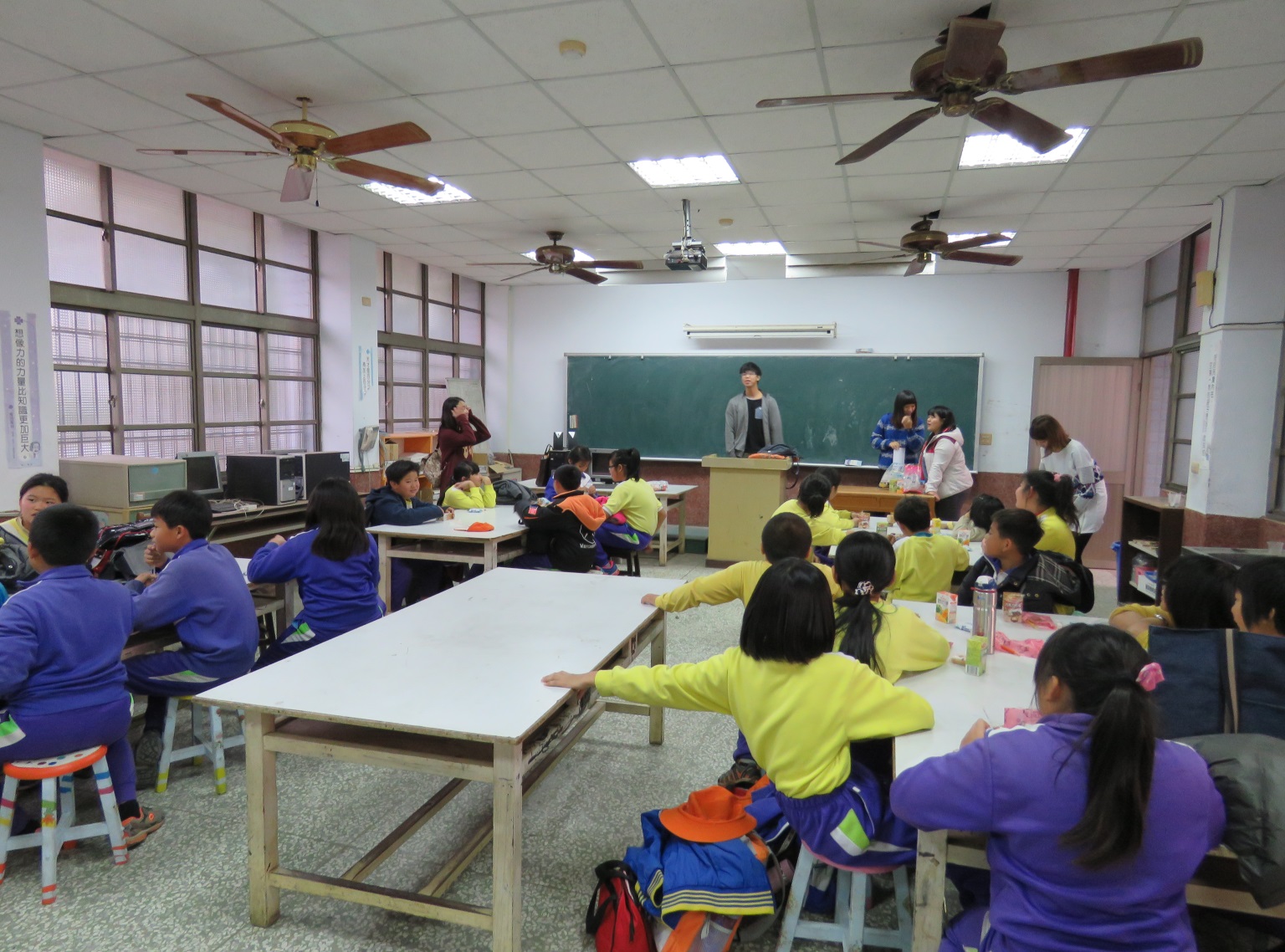 活動說明活動名稱：永齡希望小學辦理平日及暑假課後輔導活動對象：參與永齡希望小學課後輔導學生              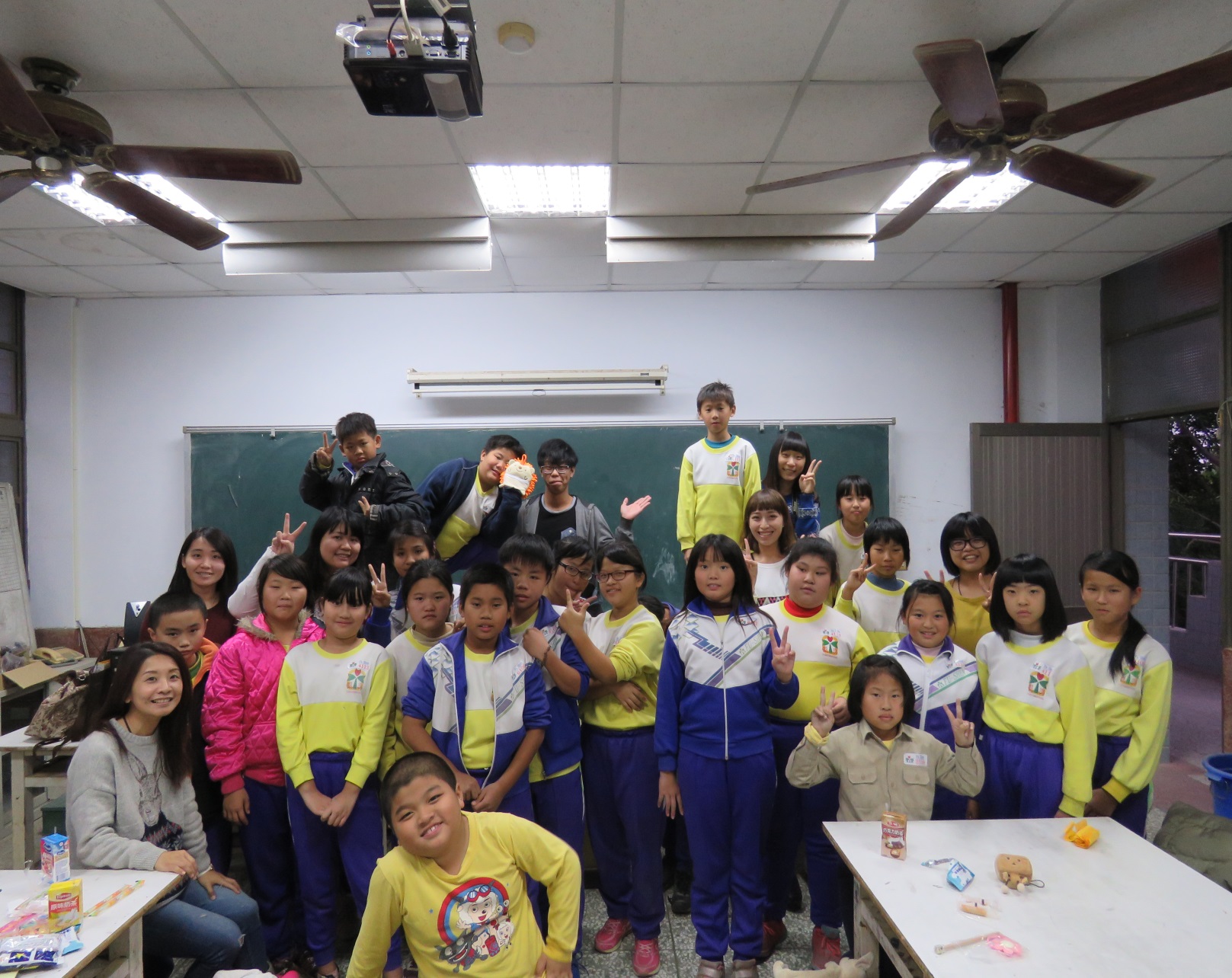 活動說明活動名稱：永齡希望小學辦理平日及暑假課後輔導活動對象：參與永齡希望小學課後輔導學生              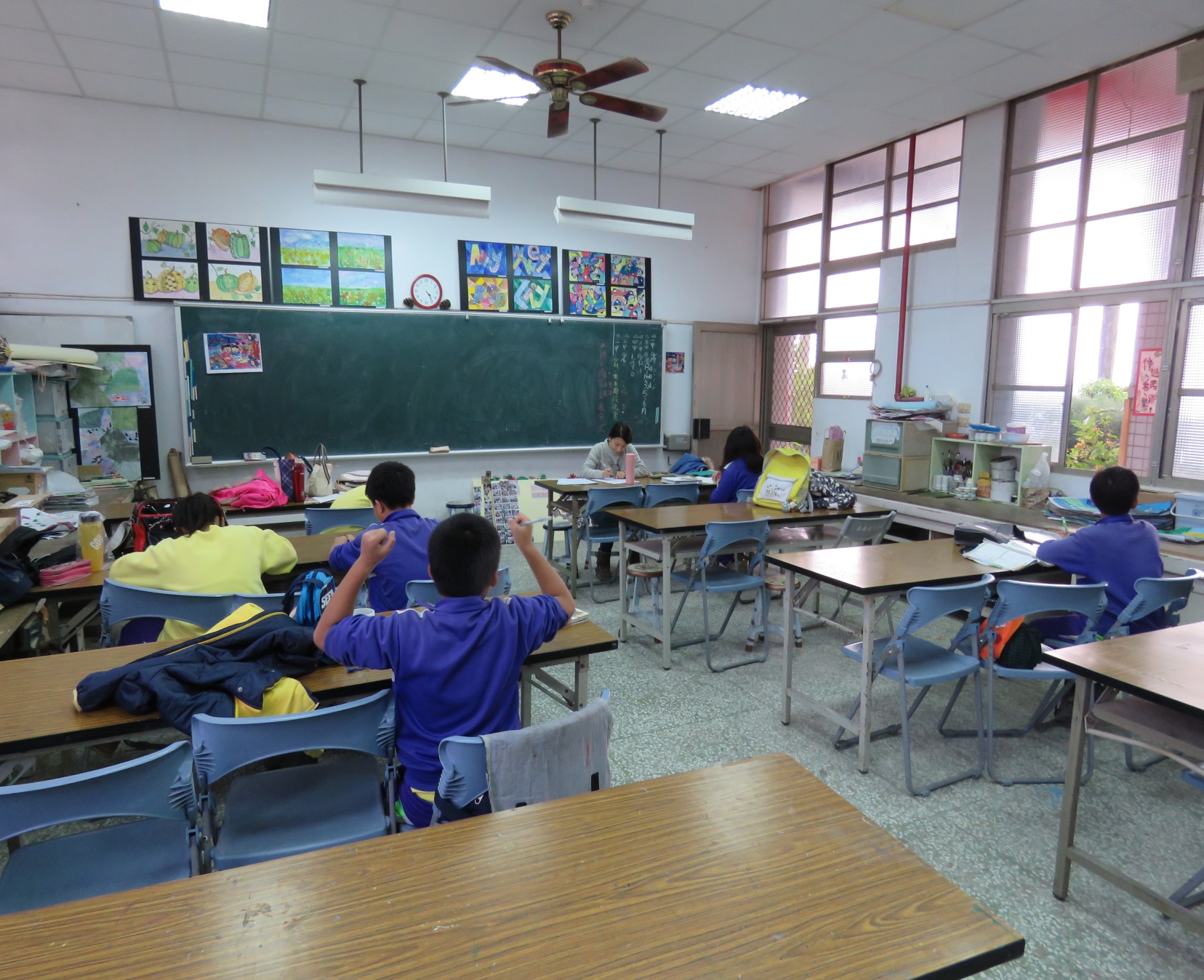 活動說明活動名稱：永齡希望小學辦理平日及暑假課後輔導活動對象：參與永齡希望小學課後輔導學生              